ТРИДЦАТОЕ ЗАСЕДАНИЕ СОБРАНИЯ ДЕПУТАТОВБАТЫРЕВСКОГО РАЙОНА ШЕCТОГО СОЗЫВАО внесении изменений в решение Собрания депутатов Батыревского района от 10.12.2018 года № 26/2 «О прогнозном плане (Программе) приватизации муниципального имущества Батыревского района Чувашской Республики на 2019 год и основные направления приватизации муниципального имущества Батыревского района Чувашской Республики на 2020–2021 годы»      В соответствии с Федеральными законами РФ от 21.12.2001г. № 178-ФЗ «О приватизации государственного и муниципального имущества», от 06.10.2003 г.№ 131-ФЗ «Об общих принципах организации местного самоуправления в Российской Федерации», законом Чувашской Республики от 21.11.2002 №25 «О приватизации государственного имущества Чувашской Республики», решением Собрания депутатов Батыревского района Чувашской Республики от 28.02.2017 г. №12/9 «О порядке принятия решений об условиях приватизации муниципального имущества Батыревского района Чувашской Республики», Устава муниципального образования «Батыревский район Чувашской Республики», и в целях эффективного использования муниципального имущества,   Собрание депутатов Батыревского района РЕШИЛО:1. Внести в   решение Собрания депутатов Батыревского района от 10 декабря 2018 года № 26/2 «О прогнозном плане (Программе) приватизации муниципального имущества Батыревского района Чувашской Республики на 2019 год и основные направления приватизации муниципального имущества Батыревского района Чувашской Республики на 2020–2021 годы» следующие изменения:из пункта 2.1. раздела II. «Муниципальное имущество Батыревского района Чувашской Республики, приватизация которого планируется в 2019 году», исключить позицию 1 и дополнить позициями, согласно таблице:2. Контроль над выполнением настоящего решения возложить на постоянную комиссию по бюджету и экономике, аграрной политике, земельным и имущественным отношениям. 3. Решение вступает с силу со дня его официального опубликования. Глава Батыревского района Чувашской Республики                                                     				 М.В. ПетровЧĂВАШ РЕСПУБЛИКИ ПАТĂРЬЕЛ РАЙОНĔ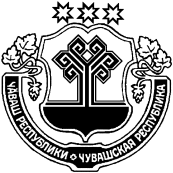 ЧУВАШСКАЯ РЕСПУБЛИКА      БАТЫРЕВСКИЙ РАЙОНПАТĂРЬЕЛ  РАЙОНĔНДЕПУТАТСЕН  ПУХĂВĚЙЫШĂНУ2019ç. ака уйăхĕн 25-мĕшĕ №30/3Патăрьел ялě  СОБРАНИЕ ДЕПУТАТОВ          БАТЫРЕВСКОГО РАЙОНАРЕШЕНИЕ«25» апреля 2019 г.  №30/3село Батырево№п/пНаименование объекта недвижимости, местонахождение, назначениеСрокиприватизации1 Здание (кордон «Малошигирданский»), назначение объекта: нежилое, общая площадь 81,60 кв.м, инв. № 3101, литер А, а1, кадастровый номер 21:08:000000:421, расположенное по адресу: Чувашская Республика, Батыревский район, Сугутское лесничество, квартал 61.в течение года2Здание (магазин-кафе) с кадастровым номером 21:08:240211:668, назначение: нежилое, количество этажей - 2, общая площадь 553,1 кв.м, расположенное на земельном участке с кадастровым номером 21:08:240211:486 площадью -  216 кв.м, из земель населенных пунктов с видом разрешенного использования для размещения объектов торговли, по адресу: Чувашская Республика, Батыревский район, Батыревское сельское поселение, с. Батырево, ул. Дружбы, д. 10 «б»в течение года